РОССИЙСКАЯ ФЕДЕРАЦИЯКАРАЧАЕВО-ЧЕРКЕССКАЯ РЕСПУБЛИКАМУНИЦИПАЛЬНОЕ КАЗЁННОЕ ОБЩЕОБРАЗОВАТЕЛЬНОЕ УЧРЕЖДЕНИЕ«Средняя общеобразовательная школа №5 г. Усть-Джегуты»_______________________________________________________________________ПРИКАЗ  27.02.2021г.                                                                                                       № 35                                                          г. Усть-Джегута                                   Об утверждении  Положения  о наставничестве          На основании  приказа Управления образования администрации Усть-Джегутинского муниципального района от 20.01.2021г. № 8 «О внедрении целевой модели наставничества», ПРИКАЗЫВАЮ:1. Утвердить Положение о наставничестве МКОУ «СОШ № 5 г. Усть-Джегуты».2. Утвержденное Положение довести до сведения педагогических работников школы.3. Контроль за исполнением данного приказа оставляю за собой.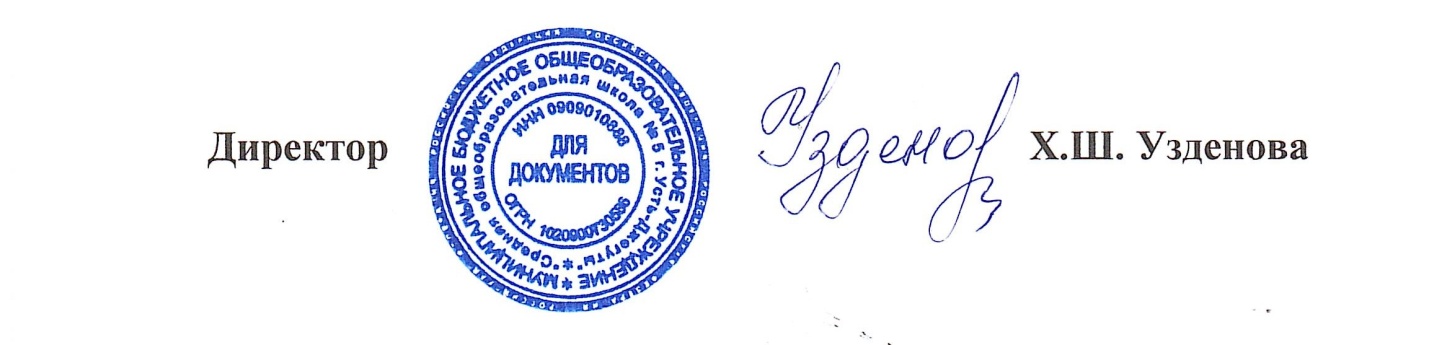 